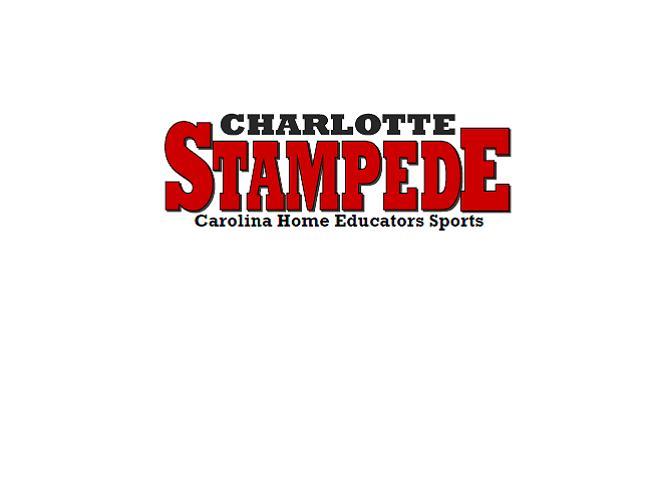 2019   Middle School Baseball Schedule(revised 2/15)DateTime(s)LocationOpponent21-Feb5:00pmMarvin Ridge Middle SchoolMarvin Ridge Blue22-Feb7:00pmMarvin Ridge Middle SchoolCarolina Royals23-Feb4:00pmMarvin Ridge Middle SchoolMarvin Ridge Orange26-Feb4:00pmHOMEPine Lake Prep1-Mar5:15pmAWAYMarvin Ridge (Varsity)8-Mar4:00pmHOMEMetrolina Christian9-MarTBAAWAYGreenville HE (DH)12-Mar4:00pmHOMEConcord First Assembly18-Mar5:30pmWeddington High SchoolWeddington20-Mar4:00pmHOMELincoln Charter22-Mar6:30pmAWAYMarvin Ridge (JV blue)26-Mar4:30pmAWAYWesleyan Christian29-Mar5:15pmAWAYMarvin Ridge (JV orange)2-Apr4:00pmHOMEForsythe Home Educators4-Apr4:00pmHOMESouth Lake Christian5-Apr5:30pmHOMEWeddington8-Apr6:30pmSpringfield M.S.  (Fort Mill)Carolina Royals 9-Apr4:00pmAWAYGaston Day13-Apr10:00/12:00Marion, NCAsheville Trailblazers (DH)16-Apr6:30pmSpringfield M.S.  (Fort Mill)Carolina Royals18-Apr4:00pmHOMEWesleyan Christian